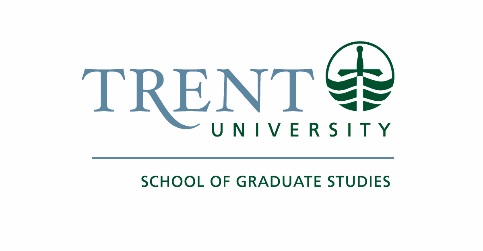 GRADUATE PROGRAM:  [xxx]School of Graduate Studies Trent University[Course Code and Title] [Year and Term]PeterboroughCourse Description:Course Structure: (lectures, labs, seminars, other)Course Schedule:Learning Outcomes/Objectives/Goals/Expectations:Withdrawal Deadline: Evaluation and Explanation:Suggested or Required Readings:Academic PoliciesAs stated in the Graduate Student Academic Integrity Policy,“All members of the University community share the responsibility for the academic standards and reputation of the University. When students submit work for academic evaluation and credit, they imply that they are the sole authors of the work. Clear and careful attribution of the words and ideas of others is an essential part of academic scholarship. Academic honesty is a cornerstone of the development and acquisition of knowledge and is a condition of continued membership in the University community.”Furthermore,“Academic dishonesty, including plagiarism and cheating, is ultimately destructive of the values of the University. Scholarly integrity is required of all members of the University. Engaging in any form of academic dishonesty or misconduct in order to obtain academic credit or advantage of any kind is an offence under this policy.”Please review the Graduate Student Academic Integrity Policy section of the Graduate Calendar for definitions, penalties, and procedures for dealing with academic dishonesty. As described in the Graduate Student Appeals Procedure, students may appeal grade on “assignments and examinations associated with graded courses that are part of the requirements of a degree” and other “examinations or evaluations associated with major degree requirements such as comprehensive or candidacy examinations, evaluation of major research or internship papers and theses defences.” Students should first attempt to resolve a matter informally with the initial decision-maker(s). Where informal resolution is not possible, a student has the right to make a formal appeal. The appeal process is described in the Graduate Student Appeals Procedure section of the Graduate Calendar.Access to Instruction statement: It is Trent University’s intent to create an inclusive learning environment. If a student has a disability and/or health considerations and feels that he/she may need accommodations to succeed in this course, the student should contact the Student Accessibility Services Office (SAS) at the respective campus as soon as possible. Email: sas@trentu.ca Phone: 705-748-1281 Location: BH Suite 132.Freedom from Discrimination Every member of Trent University – faculty, staff or student – has a right to freedom from discrimination in the University by another faculty, staff or student member because of race, ancestry, place or origin, colour, ethnic origin, citizenship, creed, sex, sexual orientation, age, marital status, family status or disability. For details, please consult Trent’s policy on Discrimination and Harrassment: www.trentu.ca/ohrea/humanrights/policy.phpInstructor:Trent Email:Telephone:Campus: Office Location:Office Hours:Administrator: Trent Email:Office Location:Telephone: Dates of CourseStart: Finish:SignatureDateGraduate StudentCourse InstructorGraduate Program DirectorDean of Graduate Studies